Приложение № 2к решению Думы городского округа Кинель Самарской областиот « 30 » марта 2017 года №  240Положение о Почетном знаке городского округа Кинель Самарской области «За заслуги перед городским округом Кинель»Настоящее Положение определяет порядок выдвижения на награждение, а также порядок принятия решения и порядок награждения Почетным знаком городского округа Кинель Самарской области «За заслуги перед городским округомКинель» (далее - Почетный знак).1. Общие положения1.1. Почетный знак учрежден для награждения за заслуги в развитии местного самоуправления, реализации социальной и экономической политики городского округа Кинель Самарской области, культурно-просветительной и общественной деятельности.1.2. Почетным знаком награждаются граждане, осуществляющие свою деятельность на территории городского округа Кинель Самарской области (далее по тексту – городской округ), профессиональная и общественная деятельность которых принесла значимые для городского округа результаты в экономической, производственной, научно-исследовательской деятельности, а также в сфере развития культуры, искусства, спорта, воспитания и образования, здравоохранения, охраны окружающей среды и обеспечения экологической безопасности, законности, правопорядка и общественной безопасности, за благотворительную и спонсорскую деятельность во благо городского округа и его населения.1.3. Почетным знаком награждаются граждане, имена которых способствуют формированию и укреплению позитивного имиджа, из числа:- работников предприятий, учреждений, организаций независимо от форм собственности;- представителей общественных организаций;- граждане.Награждению также подлежат граждане, проявившие личное мужество и профессионализм при спасении людей и объектов в чрезвычайных ситуациях и при ликвидации их последствий.1.4. Почетный знак присваивается ежегодно не более пяти гражданам к празднованию Дня города либо иным социально значимым событиям, а также в отдельных случаях - проявления мужества и героизма либо личного, выдающегося вклада, способствующего повышению авторитета городского округа. 1.5. Повторное награждение Почетным знаком не производится.2. Порядоквыдвижения на награждение, порядок принятиярешения о награждении и вручения Почетного знака2.1. Ходатайство о награждении Почетным знаком предоставляется органами местного самоуправления, а также коллективами предприятий, организаций, учреждений всех форм собственности, собранием граждан с указанием причин и мотивов награждения.2.2. При внесении предложений о награждении Почетным знаком представляются следующие документы:- ходатайство о награждении Почетным знаком на имя Главы городского округа Кинель Самарской области (далее по тексту – Глава городского округа) в соответствии с приложением № 1 к настоящему Положению;- представление к Почетному знаку в соответствии с приложением № 2 к настоящему Положению;- фотография гражданина, представляемого к награждению Почетным знаком, размером 30 x ;- характеристика на гражданина, раскрывающая степень его заслуг перед городским округом, подписанная должностными лицами, перечисленными в пункте 2.1 настоящего Положения;- выписка из протокола собрания граждан, трудового коллектива, общественного объединения, в которых работает (учится, служит) гражданин, с обоснованием представления его к награждению;- контактная информация.2.3. Документы на награждение Почетным знаком представляются на имя Главы городского округа ходатайствующей стороной не позднее чем за один месяц до планируемого награждения в соответствии с событием, указанным в пункте 1.4 настоящего Положения.2.4. Глава городского округа направляет поступившие на награждение документы в течение 3 рабочих дней в комиссию по награждению Почетным знаком городского округа Кинель Самарской области «За заслуги перед городским округом Кинель»(далее – Комиссия) для проверки полноты сведений в соответствии с пунктом 2.2 настоящего Положения и рассмотрения. 2.5. Порядок деятельности Комиссии и ее персональный состав утверждаются Главой городского округа.  2.6. Комиссия:2.6.1. Рассматривает ходатайство по существу и принимает мотивированное заключение (протокол) о поддержке представленного ходатайства или его отклонении. Решение о награждении Почетным знаком принимается простым большинством голосов при последовательном обсуждении кандидатур. При равенстве голосов «за» и «против» решающим является мнение председателя комиссии.2.6.2. Вправе запросить дополнительную информацию о кандидате.2.7. Мотивированное заключение (протокол) о поддержке представленного ходатайства или его отклонении направляется в адрес Главы городского округа.2.8. Решение о награждении Почетным знаком принимается Главой городского округа и оформляется постановлением Главы городского округа.2.9. Вручение Почетного знака производится в торжественной обстановке.2.10. Лицу, удостоенному Почетного знака, вручаются Почетный знак, удостоверение установленной формы на право его ношения и единовременная выплата в размере 28 250 (двадцать восемь тысяч двести пятьдесят) рублей.2.11. В трудовую книжку и личное дело награжденного почетным знаком вносится соответствующая запись с указанием даты и номера постановления Главы городского округа.2.12. Информация о лицах, награжденных Почетным знаком, публикуется в средствах массовой информации городского округа.2.13.  Финансовое обеспечение организации награждения Почетным знаком производится за счет средств бюджета городского округа.3. ОписаниеПочетного знака и образец удостоверенияк Почетному знаку 3.1. Почетный знак городского округа Кинель Самарской области «За заслуги перед городским округом Кинель» выполнен в виде восьмиконечной звезды. На лицевой стороне Почетного знака в центре - рельефное изображение герба городского округа Кинель, выполненное цветной эмалью. На звезду наложен круг, по центру верхней части которого расположена надпись: «КИНЕЛЬ». В нижней части звезды - изогнутый картуш с надписью: «За заслуги перед городским округом». Размер звезды Почетного знака составляет 35 мм. 3.2. На оборотной стороне Почетного знака предусматривается место, где должен быть указан номер почетного знака и нарезной штифт с гайкой (закрутка). 3.3. Каждый Почетный знак имеет индивидуальную упаковочную коробку.3.4.  Образец удостоверения к Почетному знаку  городского округа Кинель Самарской области «За заслуги перед городским округом Кинель»приведен в Приложении № 3 к настоящему Положению.4. Заключительные положения4.1. Изготовление Почетных знаков и бланков удостоверений к ним производится по заказу администрации городского округа в соответствии с описанием (глава 3 настоящего Положения).4.2. Учет и хранение неврученных Почетных знаков и бланков удостоверений к ним осуществляется администрацией городского округа.4.3. Оформление удостоверений к Почетным знакам, ведение документации, иная деятельность по организационно-техническому обеспечению награждения осуществляется администрацией городского округа.4.4. Почетный знак и удостоверение к нему после смерти лица, их удостоенного, остаются у наследников для хранения на память без права ношения.4.5. В случае утраты почетного знака и (или) удостоверения к нему дубликаты не выдаются.4.6. Почетный знак носится на левой стороне груди и, при наличии других орденов, медалей, знаков отличия Российской Федерации и Самарской области, располагается под ними.Приложение № 1 к Положению о Почетном знаке городского округа Кинель Самарской области «За заслуги перед городским округом Кинель»  Главе городского округа КинельСамарской областиИ.О.ФамилияХОДАТАЙСТВОПрошу Вас рассмотреть вопрос о награждении Почетным знаком городского округа Кинель Самарской области «За заслуги перед городским округом Кинель» __________________________________________________________________(ФИО, должность)__________________________________________________________________И.О.Фамилия М.П.ДатаПриложение № 2 к Положению о Почетном знакегородского округа Кинель Самарской области «За заслуги перед городским округом Кинель»Представлениена награждение Почетным знаком городского округа Кинель Самарской области «За заслуги перед городским округом Кинель»Место для фотографии1. Фамилия _______________________________________________________Имя______________________________________________________________
Отчество__________________________________________________________
2. Должность, место работы____________________________________________________________________________________________________________________________________(точное наименование организации с указанием организационно-правовой формы и должности)3. Дата рождения (число, месяц, год) __________________________________4. Место рождения ____________________________________________________________________________________________________________________(субъект Российской Федерации, муниципальное образование)5. Адрес__________________________________________________________Контактный телефон_______________________________________________6. Образование______________________________________________________________________________________________________________________(специальность по образованию, наименование учебного заведения, год окончания)7. Ученая степень, ученое звание__________________________________________________________________8. Какими государственными, ведомственными, региональными наградами, наградами Самарской области награжден(а) и даты награждений_________________________________________________________________________________________________________________________9. Общий стаж работы ____________стаж работы, стаж работы в данном коллективе ________________________________________________________10. Трудовая деятельность (включая учебу в высших и средних учебных заведениях, военную службу)11. Кандидат представлен____________________________________________(наименование инициатора выдвижения)Руководитель ______________________________________________И.О.ФамилияМП ПодписьС выдвижением на награждение Почетным знаком городского округа Кинель Самарской области «За заслуги перед городским округом Кинель» и публичное обсуждение согласен __________________И.О.Фамилия кандидатаПодписьПриложение № 3к Положению о Почетном знакегородского округа Кинель Самарской области «За заслуги перед городским округом Кинель»ОБРАЗЕЦудостоверения к Почетному знаку городского округа Кинель Самарской области «За заслуги перед городским округом Кинель»Приложение:1. представление на награждение Почетным знаком;2. фотография гражданина, представляемого к награждению Почетным знаком, размером 30 x ;3.  характеристика на гражданина;4. выписка из протокола собрания трудового коллектива/граждан;5. контактная информация.Месяц и год
(мм.гггг)Месяц и год
(мм.гггг)Должность с указанием названия организации (в соответствии с записями в дипломах о получении образования, военном билете, трудовой книжке)Адрес организации(фактический, с указанием субъекта Российской Федерации и муниципального образования)поступленияуходаДолжность с указанием названия организации (в соответствии с записями в дипломах о получении образования, военном билете, трудовой книжке)Адрес организации(фактический, с указанием субъекта Российской Федерации и муниципального образования)Протокол собрания трудового коллектива/граждан№__________от «______»____________     _________г.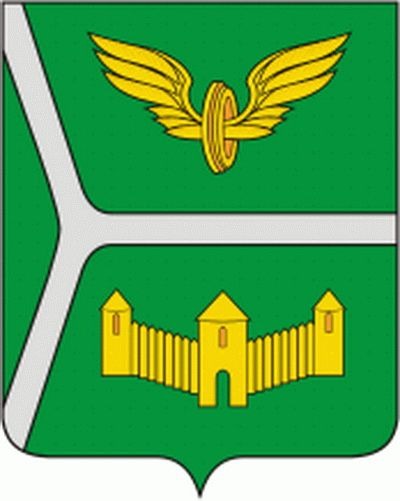 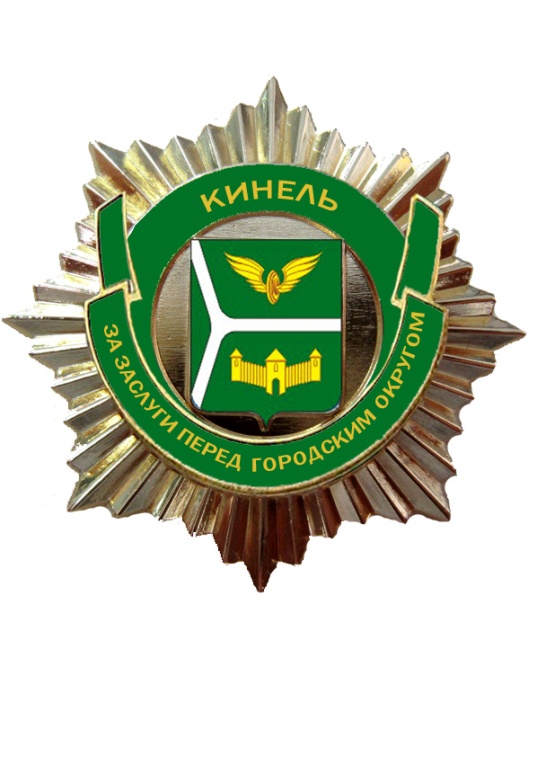 УДОСТОВЕРЕНИЕ №_____выдано__________________________________________________________________________________о награждении Почетным знаком городского округа Кинель Самарской области«За заслуги перед городским округом Кинель»постановление Главыгородского округа Кинельот «__»_____20____г. №_______Глава городского округаКинель Самарской области_________    __________                                                  Подпись   И.О.Фамилия